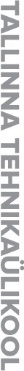 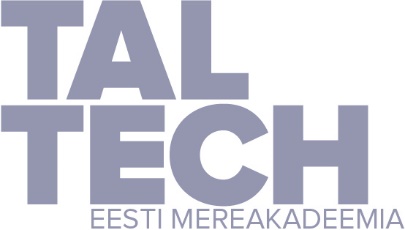 DIREKTORI KORRALDUSTallinn	07.08.2023 nr 1-24/208Eesti Mereakadeemia ujuvaluste rentimise hinnakirja kinnitamineTuginedes rektori 15.07.2022 käskkirjaga nr 32 kinnitatud finantseeskirja punktile 21.4.3Kinnitan Eesti Mereakadeemia (edaspidi EMERA) ujuvaluste rentimise hinnakirja: EMERA ujuvaluste rentimise tingimused: 2.1.1 Ujuvaluse rentimise tellimus tuleb teha vähemalt üks nädal (7 päeva) enne ürituse toimumise algust, saates e-kirja EMERA taristukeskuse juhatajale.2.1.3 Juhul kui peale tellimuse fikseerimist tekib tellijal soov viia tellimusse sisse märkimisväärseid muudatusi, on EMERA taristukeskusel õigus rakendada ühekordset muutmistasu 100 eurot. 3. EMERA ujuvaluste rentimist korraldab EMERA taristukeskuse juhataja.4. Korraldus jõustub 01.08.2023.(allkirjastatud digitaalselt)Roomet LeigerdirektorKirjeldusÜhikHind koos käibemaksu, kapteni töötasu, sadamatasu, koristuse ja kütusega1.1Avamerejaht „Tuulelind“ 1 päev (8 h)500 eurot1.2Mootorpaat „Sinilind“ 1 päev (8h)1000 eurot